Výuka hry na kytaru - Lekce 1 - Akord D-dur, Akord A-dur            Ahoj kytaristi, do té doby než se setkáme, budeme Vám posílat tyto krátké domácí úkoly.             Dnes si připomeneme akordy D-dur a A-dur, které jsme si vysvětlili na naší první hodině v DDM.             Důležité!!!!Kytara má šest strunSpodní tři tenké se nazývají sólové, tři horní jsou basovéPro názvy strun používáme jednoduchou pomůcku:Emil Hodil Granát Do Atomové Elektrárny  (E1, H, G, D, A, E2)Prsty levé ruky jsme si označili číslicemi: Ukazováček č.1, prostředníček č.2, prsteníček č.3, malíček č.4Názvy strun na kytaře podle obrázku: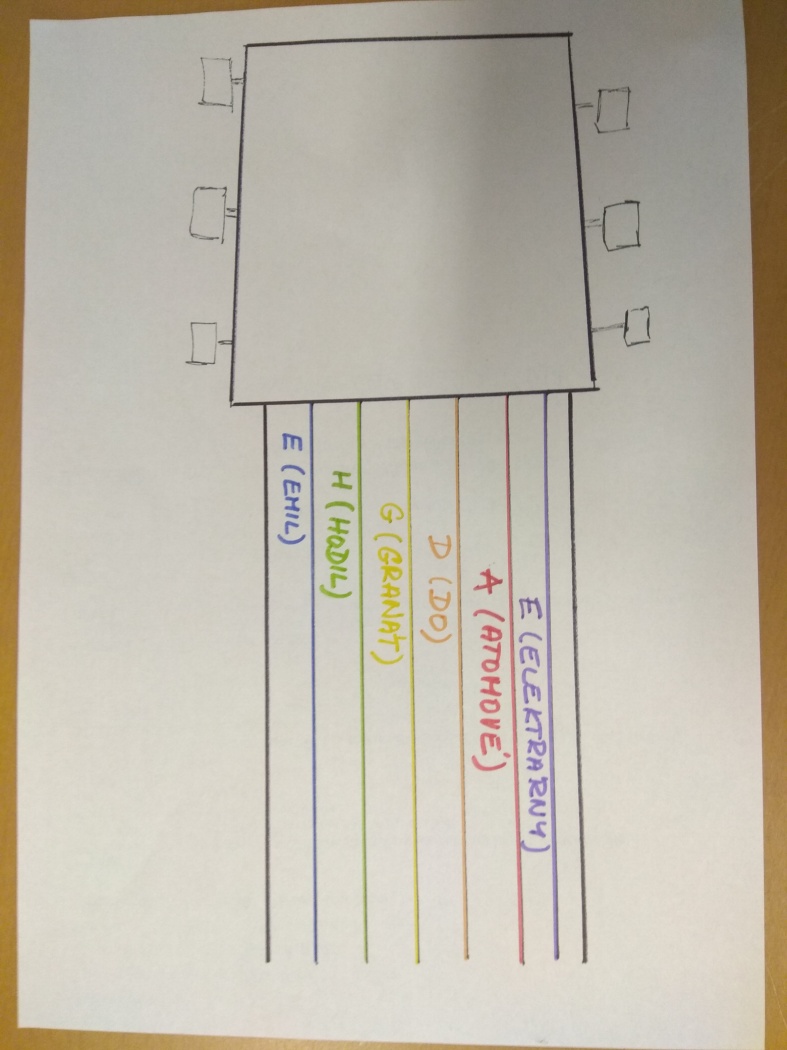 Akord D-dur1. Snažte se poskládat prstíky podle fotky   Prst č. 1 na strunu G, druhý pražec   Prst č. 2 na strunu E, druhý pražec   Prst č. 3 na strunu H, třetí pražec 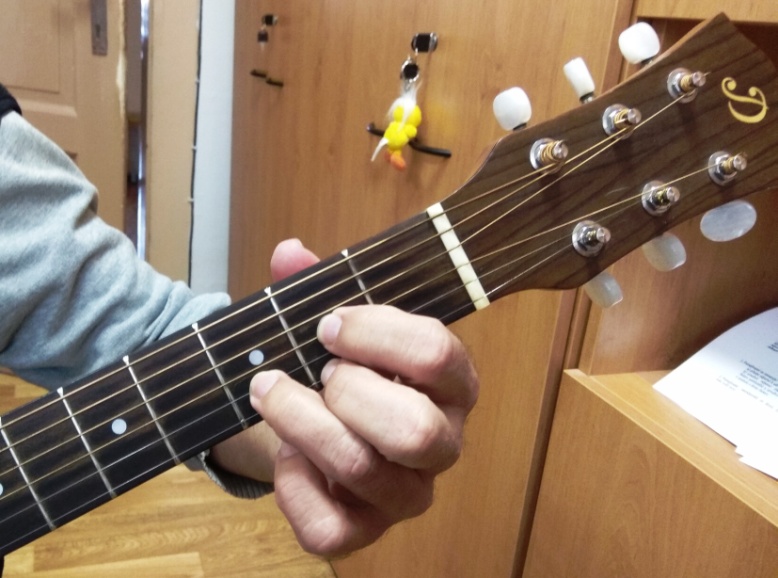   2. Prsty musí být kolmo na pražec a přitlačit, prsty jsou těsně před pražcem,       nikdy ne na pražci!!!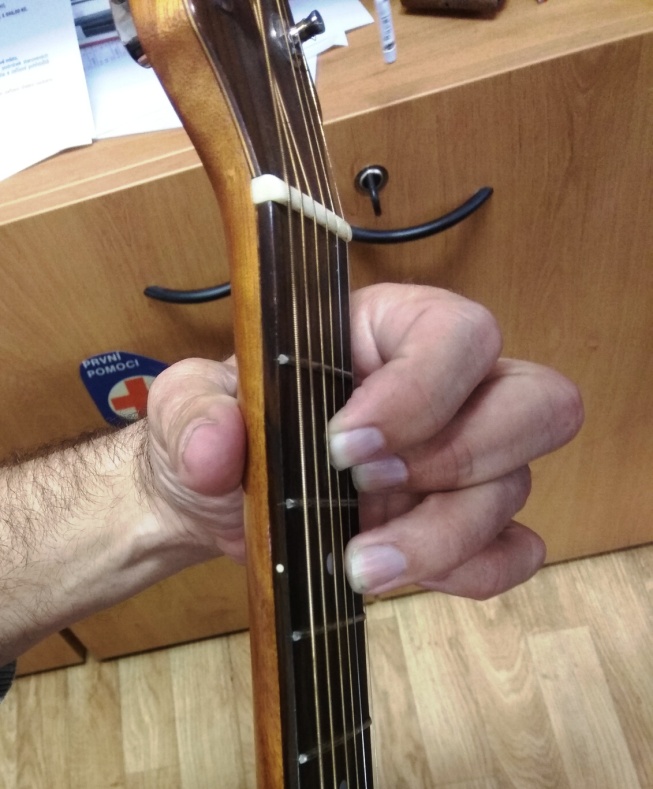 Akord A-dur1. Snažte se poskládat prstíky podle fotky   Prst č. 1 na strunu D, druhý pražec   Prst č. 2 na strunu G, druhý pražec   Prst č. 3 na strunu H, druhý pražec 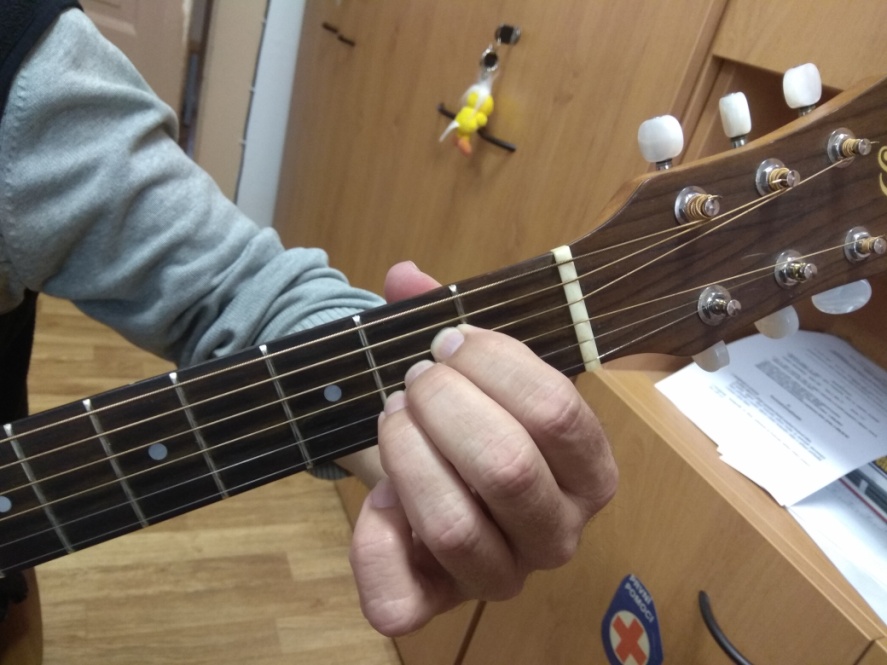 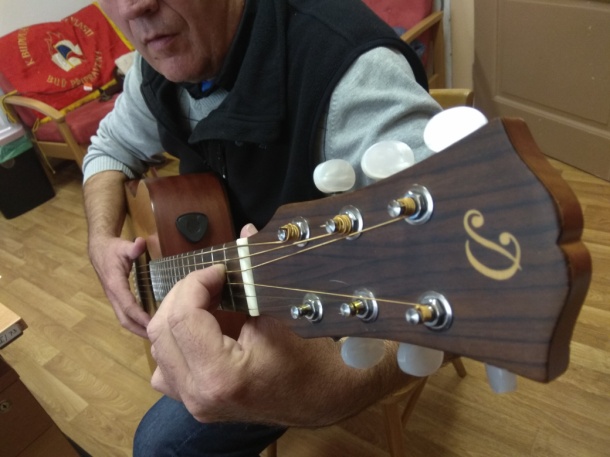 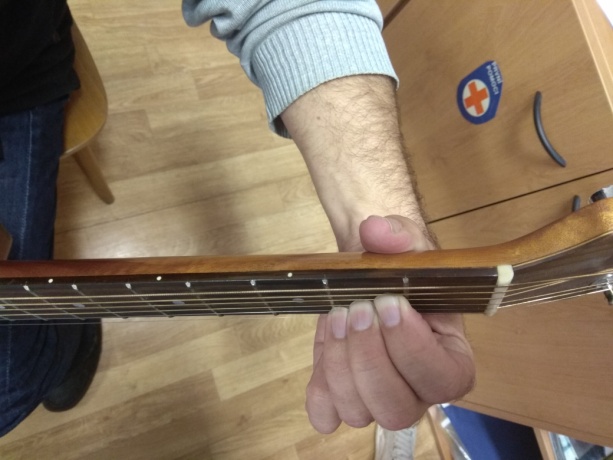 Podívejte se na video, které Vám představí základní akordy ve skutečnosti, akord D-dur naleznete ve 3 minutě záznamu, akord A-dur ve druhé minutě záznamu. Akordy https://www.youtube.com/watch?v=mIht4Uly32oZkoušejte akordy na těchto dvou písních:Loď John B (zpěvník strana č. 28) https://www.youtube.com/watch?v=nbWnHGZXD-sNiagara (zpěvník č. 13) https://www.youtube.com/watch?v=x6YKYnLGYAEHodně štěstí a zdraví přejí Pavel a Kristýna, příští týden pošleme další lekci.